Viimsi valla tegevuskava 2024 – 2028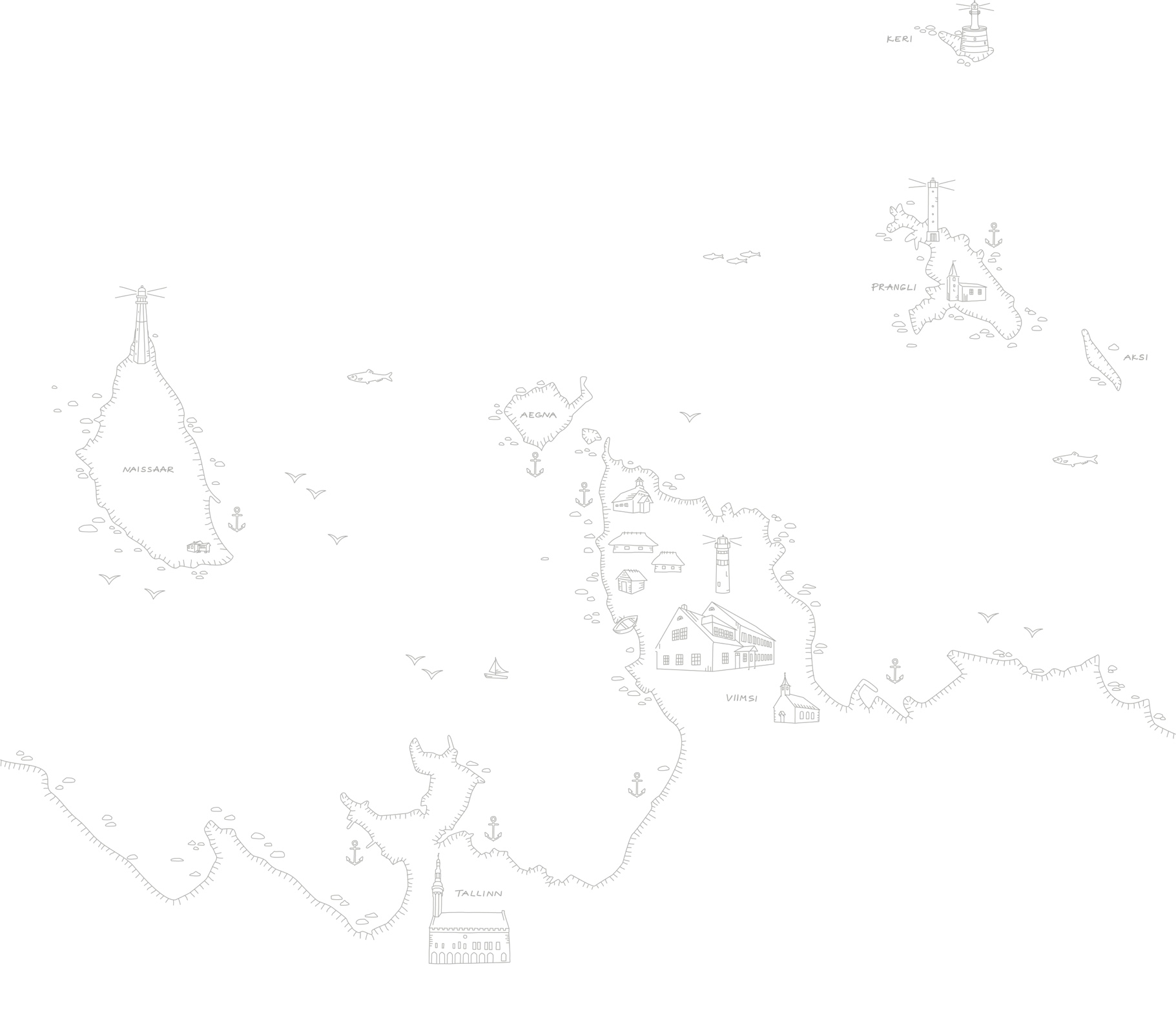 Sissejuhatus Käesolev tegevuskava on valminud 2023. aastal eesmärgiga toetada aastatel 2024 - 2028 Viimsi valla pikaajalise arengu planeerimist. Tegemist on Viimsi valla arengukava osaga, mis on igal aastal uuendatav ja pakub vähemalt neli aastat ette ülevaadet planeeritavatest tegevustest. 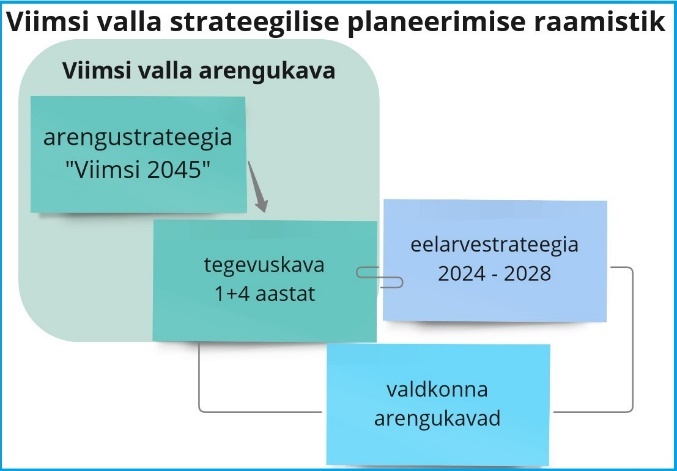 Viimsi arengustrateegia seab vallale pikaajalise arenguvisiooni, mille saavutamiseks on sõnastatud strateegilised sihid, mis aitavad suunata valla arengut visiooni saavutamiseks. Viimsi valla visioon: Ainulaadse asukohaga Viimsi vald, kus mets ja meri põimuvad kaasaegse elu- ja ettevõtluskeskkonnaga, on elamiseks parim paik. Viimsi valla visiooni saavutamiseks on seatud viis võrdse tähtsusega strateegilist sihti: Terved ja hoitud inimesed ning tugevad ja turvalised kogukonnadLooduse ja ehitatud keskkonna kooskõlaJätkusuutlik elukorraldusMitmekülgsed õppimis- ja arenguvõimalusedTarkuse-, loovuse- ja innovatsioonikeskusViimsi strateegiliste sihtideni jõudmiseks on iga sihi juurde seatud strateegilised eesmärgid, mille saavutamiseks on koostatud tegevussuunad. Viimsi valla tegevuskava 2024 – 2028 täiendab arengustrateegiat ning avab selgemalt sel perioodil kavandatud tegevused koos tähtaja ja vastutajaga.Vallavalitsus viib igal aastal läbi arengustrateegia ja tegevuskava (valla arengukava)  ja eelarvestrateegia seiret, et tagada arengustrateegias seatud eesmärkide saavutamine. Ülevaade saavutatust esitatakse koos lõppenud aasta majandusaasta aruandega. Vallavalitsus annab regulaarselt volikogule ülevaate arengustrateegia sihtide ja eesmärkide saavutamisest ning avaldab ülevaate valla kodulehel.Arengustrateegia ja tegevuskava täitmise ülevaade esitatakse ka regulaarselt toimuval visioonipäeval, kus koos valla elanikega arutatakse selle ajakohasust, eesmärkide ambitsiooni taset ning kogutakse ettepanekuid tegevuskava uuendamiseks. Seiretegevuste käigus kogutud andmete, valla struktuurüksuste, komisjonide, partnerite ja elanike tagasiside põhjal valmistab vallavalitsus igal aastal ette järgneva vähemalt 4 aasta tegevuskava ja eelarvestrateegia, mis kinnitatakse volikogus kohaliku omavalituse korralduse seaduses toodud tähtajaks.Siht/strateegiline eesmärk/tegevussuundTegevusTähtaegVastutajaSIHT: Terved ja hoitud inimesed ning tugevad ja turvalised kogukonnadSIHT: Terved ja hoitud inimesed ning tugevad ja turvalised kogukonnadSIHT: Terved ja hoitud inimesed ning tugevad ja turvalised kogukonnadSIHT: Terved ja hoitud inimesed ning tugevad ja turvalised kogukonnad1.1 Viimsi elukeskkond on tervist toetav ja viimsilaste elustiil tervislik 1.1 Viimsi elukeskkond on tervist toetav ja viimsilaste elustiil tervislik 1.1 Viimsi elukeskkond on tervist toetav ja viimsilaste elustiil tervislik 1.1 Viimsi elukeskkond on tervist toetav ja viimsilaste elustiil tervislik 1.1.1 Viimsi vald parandab kodulähedaste sportimisvõimaluste kättesaadavustMitmekülgsete tervisespordi sündmuste korraldamine valla erinevates piirkondades (sh Rahvaspordisarja jätkumine ja teiste sportlike sündmuste viimine Viimsi eri piirkondadesse)2024kultuuriosakond1.1.1 Viimsi vald parandab kodulähedaste sportimisvõimaluste kättesaadavustViimsi Uisuväljaku iga-aastane rajamine (Haabneeme alevik)2024kultuuriosakond1.1.1 Viimsi vald parandab kodulähedaste sportimisvõimaluste kättesaadavustViimsi jalgpalli sisehalli (sh kergejõustiku ala) projekteerimine ja rajamine (Viimsi alevik, Kannikese tee)2025kultuuriosakond1.1.1 Viimsi vald parandab kodulähedaste sportimisvõimaluste kättesaadavustHaabneeme spordikeskuse hoone projekteerimine gümnaasiumi juurde Tammede parki (Haabneeme alevik, Tammepõllu tee) ja I etapi rajamine (sh riigigümnaasiumi õppeklasside ehitus)2025kultuuriosakond1.1.1 Viimsi vald parandab kodulähedaste sportimisvõimaluste kättesaadavustKüladesse ja alevikesse multifunktsionaalsete spordiväljakute rajamine ning nende rekonstrueerimine ja ajakohastamine (igal aastal üks)2025kultuuriosakond1.1.1 Viimsi vald parandab kodulähedaste sportimisvõimaluste kättesaadavustElamusspordikeskuse kavandamine koostöös erasektoriga2026kultuuriosakond1.1.1 Viimsi vald parandab kodulähedaste sportimisvõimaluste kättesaadavustTaktikaraja ehitamine (Randvere, Schüdlöffeli tee)2026kultuuriosakond1.1.1 Viimsi vald parandab kodulähedaste sportimisvõimaluste kättesaadavustViimsi Karulaugu terviseraja klindipealse ala korrastamine ja hooldamine2027kultuuriosakond1.1.1 Viimsi vald parandab kodulähedaste sportimisvõimaluste kättesaadavustKülast-külla liikumisradade võrgustiku kavandamine ja loomine rekreatsioonialade ja spordiplatside sidumiseks2027kultuuriosakond1.1.1 Viimsi vald parandab kodulähedaste sportimisvõimaluste kättesaadavustViimsi terviseradadest võrgustiku projekteerimine (Tädu, Karulaugu ja Rohuneeme terviseraja omavaheline ühendamine) koostöös riigiga2028kultuuriosakond1.2 Iga inimene saab kogu elukaare jooksul temale arenguks ja toimetulekuks vajalikku tuge ja hoolt1.2 Iga inimene saab kogu elukaare jooksul temale arenguks ja toimetulekuks vajalikku tuge ja hoolt1.2 Iga inimene saab kogu elukaare jooksul temale arenguks ja toimetulekuks vajalikku tuge ja hoolt1.2 Iga inimene saab kogu elukaare jooksul temale arenguks ja toimetulekuks vajalikku tuge ja hoolt1.2.1 Viimsi vald toetab inimeste iseseisvat hakkamasaamist.Kogukonnapõhised toetatud eluasemed (teenusmajad eakatele ja erivajadusega inimestele)2026sotsiaal- ja tervishoiuosakond1.2.1 Viimsi vald toetab inimeste iseseisvat hakkamasaamist.Kogukonnas elamise teenus (ööpäevaringne) – erihoolekandeteenuse kavandamine koostöös riigiga 2028sotsiaal- ja tervishoiuosakond1.2.1 Viimsi vald toetab inimeste iseseisvat hakkamasaamist.Heaoluprofiili tegevuskava elluviiminepidev tegevussotsiaal- ja tervishoiuosakond1.2.2 Viimsi vald kasvatab kohapeal pakutavate sotsiaalteenuste kättesaadavustVaimse tervise loengusarja organiseerimine 2024sotsiaal- ja tervishoiuosakond1.2.2 Viimsi vald kasvatab kohapeal pakutavate sotsiaalteenuste kättesaadavustErivajadusega inimeste keskuse rajamine (Haabneeme alevik)2025sotsiaal- ja tervishoiuosakond1.2.2 Viimsi vald kasvatab kohapeal pakutavate sotsiaalteenuste kättesaadavustVaimse tervise kabineti loomine riiklike meetmete toel2025sotsiaal- ja tervishoiuosakond1.2.2 Viimsi vald kasvatab kohapeal pakutavate sotsiaalteenuste kättesaadavustEnnetusprogrammide laiem kasutuselevõtt Viimsis (lähisuhtevägivald, veeohutus, tuleohutus, riskikäitumine, liiklusohutus, vaimne tervis).pidev tegevussotsiaal- ja tervishoiuosakond1.3 Viimsis on aktiivne kogukonnaelu1.3 Viimsis on aktiivne kogukonnaelu1.3 Viimsis on aktiivne kogukonnaelu1.3 Viimsis on aktiivne kogukonnaelu1.3.1 Viimsi vald küsib, kuulab ja arvestab elanike huvidega kodukoha arengu juhtimiselHeaoluprofiili uuendamine2025sotsiaal- ja tervishoiuosakond1.3.1 Viimsi vald küsib, kuulab ja arvestab elanike huvidega kodukoha arengu juhtimiselAvatud valitsemise tegevuskava koostamine2024arendusosakond1.3.1 Viimsi vald küsib, kuulab ja arvestab elanike huvidega kodukoha arengu juhtimiselKaasava eelarve läbiviiminepidev tegevusvallakantselei1.3.1 Viimsi vald küsib, kuulab ja arvestab elanike huvidega kodukoha arengu juhtimiselNoorte oma eelarve läbiviiminepidev tegevusharidusosakond1.3.2 Viimsi vald toetab kohalikke ühisüritusiKogukonda ühendavate rahva-, ja popkultuuri sündmuste korraldamine ning sündmusi korraldavate partnerite toetamine (n. Rannarahva Festival, Muinastulede öö, Nargenfestival, Viimsi JazzPopFest, Viimsi kodukohvikute päev, Lennart Meri mälestuskontsert)pidev tegevuskultuuriosakond1.3.3 Viimsi vald toetab kogukonna avatust ja sidusust ning eri keele- ja kultuuritaustaga inimeste lõimumistLõimumisele tähelepanu pööravate koostööprojektide läbiviimine sõpruslinnadega2024kultuuriosakond1.3.3 Viimsi vald toetab kogukonna avatust ja sidusust ning eri keele- ja kultuuritaustaga inimeste lõimumistViimsi visioonipäeva korraldamine kogukonna kaasamiseks2024arendusosakond1.3.3 Viimsi vald toetab kogukonna avatust ja sidusust ning eri keele- ja kultuuritaustaga inimeste lõimumistValla kommunikatsioonikanalite ligipääsetavuse tagamine (sh mitmekeelsena) 2025avalike suhete osakond1.3.3 Viimsi vald toetab kogukonna avatust ja sidusust ning eri keele- ja kultuuritaustaga inimeste lõimumistVAAL veebisüsteemis erinevate valla andmestike kättesaadavaks tegeminepidev tegevusehitus- ja kommunaalosakond1.4 Viimsilased tunnevad ennast kõikjal Viimsis turvaliselt1.4 Viimsilased tunnevad ennast kõikjal Viimsis turvaliselt1.4 Viimsilased tunnevad ennast kõikjal Viimsis turvaliselt1.4 Viimsilased tunnevad ennast kõikjal Viimsis turvaliselt1.4.1 Viimsi vald parandab ruumi ohutust ja turvalisustViimsi territooriumil radooniohtlike alade väljaselgitamine2024planeeringute osakond1.4.1 Viimsi vald parandab ruumi ohutust ja turvalisustValgustamata tänavate arvu vähendamine 75-lt 30-ni. 2025ehitus- ja kommunaalosakond1.4.1 Viimsi vald parandab ruumi ohutust ja turvalisustMetsasihtide puhastamine ja kustutusvee tiikide / mereveevõtukohtade loomine2028ehitus- ja kommunaalosakond1.4.1 Viimsi vald parandab ruumi ohutust ja turvalisustRandadesse ja ujumiseks kasutatavatesse kohtadesse mereohutusstendide paigaldamine  2025ehitus- ja kommunaalosakond1.4.1 Viimsi vald parandab ruumi ohutust ja turvalisustSaarte merepäästeseltside toetamine hoonete ning erineva inventariga 2027ehitus- ja kommunaalosakond1.4.1 Viimsi vald parandab ruumi ohutust ja turvalisustIntegreeritud patrullteenuse ning kaameravalvesüsteemi rakendamine ja selle pidev täiendamine 2028ehitus- ja kommunaalosakond1.4.1 Viimsi vald parandab ruumi ohutust ja turvalisustPolitsei tugipunkti rajamine Naissaarele 2028ehitus- ja kommunaalosakond1.4.1 Viimsi vald parandab ruumi ohutust ja turvalisustTaastava õiguse meetme rakendamine kogukonnaspidev tegevusharidusosakond1.4.1 Viimsi vald parandab ruumi ohutust ja turvalisustAvaliku ruumi planeerimisel arvestatakse läbivalt põhimõttega: kuritegevuse ennetamine ehitatud keskkonna kujundamise kaudu (CPTED)pidev tegevusplaneeringute osakond1.4.1 Viimsi vald parandab ruumi ohutust ja turvalisustKergliiklusteede rajamisel läbivalt kvaliteetse ruumi aluspõhimõtetega arvestaminepidev tegevusehitus- ja kommunaalosakondSiht/strateegiline eesmärk/tegevussuundTegevusTähtaegVastutajaSIHT: Looduse ja ehitatud keskkonna kooskõla SIHT: Looduse ja ehitatud keskkonna kooskõla SIHT: Looduse ja ehitatud keskkonna kooskõla SIHT: Looduse ja ehitatud keskkonna kooskõla 2.1 Viimsi looduskeskkond on hoitud ja looduspärand väärtustatud2.1 Viimsi looduskeskkond on hoitud ja looduspärand väärtustatud2.1 Viimsi looduskeskkond on hoitud ja looduspärand väärtustatud2.1 Viimsi looduskeskkond on hoitud ja looduspärand väärtustatud2.1.1 Viimsi vald kaitseb rohevõrgustike sidusust ja  liigirikkust ning ökosüsteemide toimimistLeppneeme-Tammneeme ja Krillimäe maastikukaitsealadele matkaradade rajamine2024keskkonnaosakond2.1.1 Viimsi vald kaitseb rohevõrgustike sidusust ja  liigirikkust ning ökosüsteemide toimimistViimsi (keskosa) MKA ja Kelvingi MKA matkaradade rajamine2025keskkonnaosakond2.1.1 Viimsi vald kaitseb rohevõrgustike sidusust ja  liigirikkust ning ökosüsteemide toimimistRannaaladele avaliku juurdepääsu tagamiseks täiendavate võimaluste loomine (valla üldplaneeringu käigus)2026planeeringute osakond2.1.1 Viimsi vald kaitseb rohevõrgustike sidusust ja  liigirikkust ning ökosüsteemide toimimistUute kohalike kaitsealade loomine ja olemasolevate kaitsealade laiendamine (üldplaneeringu raames)2026planeeringute osakond2.1.1 Viimsi vald kaitseb rohevõrgustike sidusust ja  liigirikkust ning ökosüsteemide toimimistMandriosa matkaradade omavaheliste ühenduste rajamine2027keskkonnaosakond2.1.1 Viimsi vald kaitseb rohevõrgustike sidusust ja  liigirikkust ning ökosüsteemide toimimistVähemalt 7 uue looduspõhise sademeveelahenduse rajamine2027ehitus- ja kommunaalosakond2.1.1 Viimsi vald kaitseb rohevõrgustike sidusust ja  liigirikkust ning ökosüsteemide toimimistVähemalt 2 sademevee taaskasutuslahenduse rakendamine2027ehitus- ja kommunaalosakond2.1.1 Viimsi vald kaitseb rohevõrgustike sidusust ja  liigirikkust ning ökosüsteemide toimimistMeetmete rakendamine merekeskkonna seisundi halvenemise vältimiseks ja reostusriskide vähendamiseks, merereostusõnnetusele reageerimise suutlikkuse tõstminepidev tegevuskeskkonnaosakond2.1.1 Viimsi vald kaitseb rohevõrgustike sidusust ja  liigirikkust ning ökosüsteemide toimimistLoodus- ja kultuurimälestiste heakorrastamine, elukeskkonda risustavate lagunenud hoonete lammutamine ja avaliku ruumi heakorrastaminepidev tegevusehitus- ja kommunaalosakond2.1.2 Viimsi vald kaitseb põhjavett ja tagab olmevee kättesaadavuseUue ühisveevärgi ja -kanalisatsiooni arengukava 2023-2035 koostamine2024ehitus- ja kommunaalosakond2.1.2 Viimsi vald kaitseb põhjavett ja tagab olmevee kättesaadavuseÄigrumäe veehaarde uuringu- ja projekteerimistööd2026ehitus- ja kommunaalosakond2.1.2 Viimsi vald kaitseb põhjavett ja tagab olmevee kättesaadavuseKogukondlike ühiskasutatavate sademeveelahenduste rajamine, et luua alternatiiv põuaajal kastmisveele2027ehitus- ja kommunaalosakond2.1.2 Viimsi vald kaitseb põhjavett ja tagab olmevee kättesaadavuseVeetootmis- ja töötlemisjaamade rajamine (Laiaküla veejaam, Pärnamäe veejaam)2027ehitus- ja kommunaalosakond2.1.2 Viimsi vald kaitseb põhjavett ja tagab olmevee kättesaadavuseKogukonna keskkonnateadlikkuse suurendamine ja loodust säästvamale käitumisele suunaminepidev tegevuskeskkonnaosakond2.2 Viimsi avalik ruum on elav ja kutsuv – viimsilased veedavad sageli koos aega vabas õhus ja avalikes hoonetes2.2 Viimsi avalik ruum on elav ja kutsuv – viimsilased veedavad sageli koos aega vabas õhus ja avalikes hoonetes2.2 Viimsi avalik ruum on elav ja kutsuv – viimsilased veedavad sageli koos aega vabas õhus ja avalikes hoonetes2.2 Viimsi avalik ruum on elav ja kutsuv – viimsilased veedavad sageli koos aega vabas õhus ja avalikes hoonetes2.2.1 Viimsi vald soodustab aktiivseid liikumisviise avalikus ruumisHaabneeme randa talisuplusvõimaluse ja sauna teenuse loomine koostöös erasektoriga2027ehitus- ja kommunaalosakond2.2.1 Viimsi vald soodustab aktiivseid liikumisviise avalikus ruumisPiirkondlike ühistranspordi sõlmkeskuste rajamine. Rajatakse 4 multimodaalset ümberistumise piirkondlikku punkti2027ehitus- ja kommunaalosakond2.2.1 Viimsi vald soodustab aktiivseid liikumisviise avalikus ruumisMänguväljakute rajamine, et igas valla asustusüksuses on mängu- või tegevusalad erinevas vanuses lastele2027ehitus- ja kommunaalosakond2.2.1 Viimsi vald soodustab aktiivseid liikumisviise avalikus ruumisKülade supluskohtade kavandamine ja rajamine kogukonnale kasutamiseks koos vajaliku taristuga 2028ehitus- ja kommunaalosakond2.2.1 Viimsi vald soodustab aktiivseid liikumisviise avalikus ruumisPuhkealade, taskuparkide, istumisalade ja terviseradade ehitamine  2028ehitus- ja kommunaalosakond2.2.2 Viimsi vald kujundab atraktiivset avalikku ruumiKogukonnaaedade rajamine (igal aastal üks) 2024ehitus- ja kommunaalosakond2.2.2 Viimsi vald kujundab atraktiivset avalikku ruumiPurskkaevude väljaku rajamine (Haabneeme alevik)2025ehitus- ja kommunaalosakond2.2.2 Viimsi vald kujundab atraktiivset avalikku ruumiTammede pargi rajamine koos erinevate õppealade ja kogukonna haljastutega2026ehitus- ja kommunaalosakond2.2.2 Viimsi vald kujundab atraktiivset avalikku ruumiRandvere tee peatänava II etapi (lõigus Heki tee kuni Ravi tee) projekteerimine ja rajamine ning peatänaval erinevate rohestamis- ja kliimategevuste elluviimine2027ehitus- ja kommunaalosakond2.2.2 Viimsi vald kujundab atraktiivset avalikku ruumiAvaliku ruumi lilleniitude ja lilleistutusalade pindade suurendamine kuni kaks korda2027ehitus- ja kommunaalosakond2.2.2 Viimsi vald kujundab atraktiivset avalikku ruumiPiirkondlike parkide rajamine: Randvere park, Muuli park (Haabneeme-Miiduranna piiril)2027ehitus- ja kommunaalosakond2.2.2 Viimsi vald kujundab atraktiivset avalikku ruumiAvalike teede äärde vähemalt 300 pingi tagamine eesmärgiga luua istumisvõimalus iga 500 m järel2027ehitus- ja kommunaalosakond2.2.2 Viimsi vald kujundab atraktiivset avalikku ruumiViimsi mõisa pargi rekonstrueerimisprojekti elluviimine2027keskkonnaosakond2.3 Viimsi on merele avatud2.3 Viimsi on merele avatud2.3 Viimsi on merele avatud2.3 Viimsi on merele avatud2.3.1 Viimsi vald soodustab rannaäärseid tegevusi ning kujundab ja hooldab avalikus kasutuses olevaid rannaalasidNaissaare avaliku supluskoha rajamine2025ehitus- ja kommunaalosakond2.3.1 Viimsi vald soodustab rannaäärseid tegevusi ning kujundab ja hooldab avalikus kasutuses olevaid rannaalasidPrangli avaliku supluskoha rajamine2026ehitus- ja kommunaalosakond2.3.1 Viimsi vald soodustab rannaäärseid tegevusi ning kujundab ja hooldab avalikus kasutuses olevaid rannaalasidHaabneeme rannapromenaadi I etapi väljaehitamine (Miiduranna pargi ja Kaluri tee vahele) ja vaba aja veetmise alade loomine rannaäärsesse piirkonda2027ehitus- ja kommunaalosakond2.3.1 Viimsi vald soodustab rannaäärseid tegevusi ning kujundab ja hooldab avalikus kasutuses olevaid rannaalasidSupluskohtade arvu suurendamine mandril kokku 3 ametliku supluskohani2027 ehitus- ja kommunaalosakond2.3.2 Viimsi vald parandab mereliste tegevustega tegelemise võimalusi ja ühendusi saartegaLeppneeme sadamaala arendus ja kaikohtade arvu suurendamine koostöös riigiga2026ehitus- ja kommunaalosakond2.3.2 Viimsi vald parandab mereliste tegevustega tegelemise võimalusi ja ühendusi saartegaKelnase sadamaala arendus ja kaikohtade arvu suurendamine koostöös riigiga2026ehitus- ja kommunaalosakond2.3.2 Viimsi vald parandab mereliste tegevustega tegelemise võimalusi ja ühendusi saartegaAvalike lautrite, paadislippide või paadihoiualade rajamine (Rohuneeme, Leppneeme, Rummu, Tammneeme)2027ehitus- ja kommunaalosakondSiht/strateegiline eesmärk/tegevussuundTegevusTähtaegVastutajaSIHT: Jätkusuutlik elukorraldus SIHT: Jätkusuutlik elukorraldus SIHT: Jätkusuutlik elukorraldus SIHT: Jätkusuutlik elukorraldus 3.1 Viimsi on kliimaneutraalne 3.1 Viimsi on kliimaneutraalne 3.1 Viimsi on kliimaneutraalne 3.1 Viimsi on kliimaneutraalne 3.1.1 Viimsi vald kujundab jätkusuutlikud ja targad transpordi-, ja energiasüsteemidViimsi valla transpordi- ja liikuvuskorralduse arengukava (TRAK) uuendamine2025ehitus- ja kommunaalosakond3.1.1 Viimsi vald kujundab jätkusuutlikud ja targad transpordi-, ja energiasüsteemidKliima- ja energiakava (KLAK) uuendamine (kasvuhoonegaaside arvutuste läbiviimine) 2026keskkonnaosakond3.1.1 Viimsi vald kujundab jätkusuutlikud ja targad transpordi-, ja energiasüsteemidIsesõitva bussi marsruudi valik ja testperiood2026ehitus- ja kommunaalosakond3.1.1 Viimsi vald kujundab jätkusuutlikud ja targad transpordi-, ja energiasüsteemidLED tänavavalgustuse osakaalu suurendamine 100%-ni2026ehitus- ja kommunaalosakond3.1.1 Viimsi vald kujundab jätkusuutlikud ja targad transpordi-, ja energiasüsteemidKoostöös riigiga rongiühenduse kavandamine Viimsi valda2028ehitus- ja kommunaalosakond3.1.1 Viimsi vald kujundab jätkusuutlikud ja targad transpordi-, ja energiasüsteemidValla avalike hoonete energiatõhusamaks muutmine (sh MLA Viimsi Lasteaiad hoonete ja kooli hoonete parendus)2028haridusosakond3.1.1 Viimsi vald kujundab jätkusuutlikud ja targad transpordi-, ja energiasüsteemidValla ja erinevate teenuseosutajate masinapargi emissooni vähendamine2028 ehitus- ja kommunaalosakond3.1.2 Viimsi vald soosib ringsete lahenduste teketElanikkonna jäätmemajandusalane koolituskampaania2024keskkonnaosakond3.1.2 Viimsi vald soosib ringsete lahenduste teketElanike toetamine sademevee taaskasutuslahenduste kasutusele võtmisel  2025keskkonnaosakond3.1.2 Viimsi vald soosib ringsete lahenduste teketPakendijäätmete hõlmamine korraldatud jäätmeveo hulka2025keskkonnaosakond3.1.2 Viimsi vald soosib ringsete lahenduste teketAvalikus ruumis jäätmete eriliigilist kogumist võimaldavate mahutite paigaldamine2025keskkonnaosakond3.1.2 Viimsi vald soosib ringsete lahenduste teketJäätmejaam-ringjaama ehitamise I etapp2025keskkonnaosakond3.1.2 Viimsi vald soosib ringsete lahenduste teketPakendipunktide võrgustiku täiendamine ja ümberehitamine jäätmepunktideks  2028keskkonnaosakond3.2 Elu- ja töökohtade ning vaba aja taristu vahel on tasakaal ning head ühendused3.2 Elu- ja töökohtade ning vaba aja taristu vahel on tasakaal ning head ühendused3.2 Elu- ja töökohtade ning vaba aja taristu vahel on tasakaal ning head ühendused3.2 Elu- ja töökohtade ning vaba aja taristu vahel on tasakaal ning head ühendused3.2.1 Viimsi vald korraldab ühistransporti elanike ootusele vastavaltErinevatest piirkondadest paremate ühendusvõimaluste tagamiseks siseliinide arvu suurendamine 13-ni2025ehitus- ja kommunaalosakond3.2.1 Viimsi vald korraldab ühistransporti elanike ootusele vastavaltKeskuse bussiterminali planeerimine ja projekteerimine2026ehitus- ja kommunaalosakond3.2.1 Viimsi vald korraldab ühistransporti elanike ootusele vastavalt100% valla peatuste varustamine ootepaviljoniga, kus on vähemalt ühistranspordi infostend, pink ja prügikast2027ehitus- ja kommunaalosakond3.2.1 Viimsi vald korraldab ühistransporti elanike ootusele vastavaltPostipeatuste ohutuks rekonstrueerimine, ligipääsude loomine ja ligipääsetavuse parendamine2027ehitus- ja kommunaalosakond3.2.1 Viimsi vald korraldab ühistransporti elanike ootusele vastavaltReaalajatabloode süsteemi paigaldus sõlmpeatustesse2027ehitus- ja kommunaalosakond3.2.2 Viimsi vald kujundab mitmekesist liikuvuskeskkondaKannikese tee jalgratta- ja jalgtee rajamine ning Kannikese tee rekonstrueerimine ja Nelgi põik teega ühendamine sidumaks Vehema ja Nelgi kergteed jalgpalli sisehalliga2024ehitus- ja kommunaalosakond3.2.2 Viimsi vald kujundab mitmekesist liikuvuskeskkondaTammneeme tee jalgratta- ja jalgtee II etapi ehitus (lõigul Haugi tee kuni Mereääre tee) koos Tammneeme tee osalise remondiga2024ehitus- ja kommunaalosakond3.2.2 Viimsi vald kujundab mitmekesist liikuvuskeskkondaMuuga tee jalgratta- ja jalgtee ehitus kuni Maardu linnani koos bussipeatuste ja busside ooteala rajamisega2024ehitus- ja kommunaalosakond3.2.2 Viimsi vald kujundab mitmekesist liikuvuskeskkondaMereranna tee jalgtee rekonstrueerimine jalgratta- ja jalgteeks ning sõidutee ja parkimisala rekonstrueerimine koos haljasalade ja ülekäiguradade loomisega (lõigul Randvere tee kuni Heldri tee)2024ehitus- ja kommunaalosakond3.2.2 Viimsi vald kujundab mitmekesist liikuvuskeskkondaNurme tee jalgratta- ja jalgtee ehitus koos sõidutee ja teetaristu rekonstrueerimisega (lõigul Rohuneeme tee kuni Nurme põik)2024ehitus- ja kommunaalosakond3.2.2 Viimsi vald kujundab mitmekesist liikuvuskeskkondaLiikuvusuuringu läbiviimine ning transpordi ja liikuvuskorralduse arengukava (TRAK) uuendamine2025ehitus- ja kommunaalosakond3.2.2 Viimsi vald kujundab mitmekesist liikuvuskeskkondaNelgi tee jalgratta- ja jalgtee ehitus ja jalgtee rekonstrueerimine koos sõidutee rekonstrueerimisega ning bussipeatuste ehitamisega (lõigul Aiandi tee kuni Tulbi tee)2025ehitus- ja kommunaalosakond3.2.2 Viimsi vald kujundab mitmekesist liikuvuskeskkondaTulbi tee jalgratta- ja jalgtee ehitus koos Tulbi tee remondiga2025ehitus- ja kommunaalosakond3.2.2 Viimsi vald kujundab mitmekesist liikuvuskeskkondaPärnamäe tee ja Lubja tee remont2025ehitus- ja kommunaalosakond3.2.2 Viimsi vald kujundab mitmekesist liikuvuskeskkondaHundi tee remont ja puuduvate jalgratta- ja jalgtee lõikude ehitus koos ülekäiguradade loomisega2026ehitus- ja kommunaalosakond3.2.2 Viimsi vald kujundab mitmekesist liikuvuskeskkondaNugise tee rekonstrueerimine ja Nurme põik lõigu osaline ehitus2026ehitus- ja kommunaalosakond3.2.2 Viimsi vald kujundab mitmekesist liikuvuskeskkondaLubja tee pikenduste ehituse I lõik (Metsasihi-Nurme põik ristmikust Põdra teeni)2026ehitus- ja kommunaalosakond3.2.2 Viimsi vald kujundab mitmekesist liikuvuskeskkondaJalgratta- ja jalgteede võrgu suurenemine 5 km võrra uute kergliiklusteede ehitamise või omandamise läbi2027ehitus- ja kommunaalosakond3.2.2 Viimsi vald kujundab mitmekesist liikuvuskeskkondaNurme põik rekonstrueerimine (lõigul Nurme tee kuni Nugise tee)2027ehitus- ja kommunaalosakond3.2.2 Viimsi vald kujundab mitmekesist liikuvuskeskkondaKiigemäe jalgratta- ja jalgtee ehitus ja Kiigemäe tee rekonstrueerimine2027ehitus- ja kommunaalosakond3.2.2 Viimsi vald kujundab mitmekesist liikuvuskeskkondaRavi ja Sõpruse tee ühenduse ehitus 2027ehitus- ja kommunaalosakond3.2.2 Viimsi vald kujundab mitmekesist liikuvuskeskkondaViimsi valla teedevõrgu arengukava (TEAK) ning transpordi ja liikuvuskorralduse arengukava (TRAK) tegevuskavade elluviiminepidev tegevusehitus- ja kommunaalosakond3.2.3 Viimsi vald soodustab planeeringutega mitmekülgse elukeskkonna tekkimistGeomõõdistuste infosüsteemi Viimsi valla geoveeb rakendamine2024planeeringute osakond3.2.3 Viimsi vald soodustab planeeringutega mitmekülgse elukeskkonna tekkimistPlaneeringumenetlustes e-menetluste rakendamine ja VAAL süsteemi riikliku planeeringute andmekoguga PLANK liidestamine ning planeeringute digitaliseerimine2025planeeringute osakond3.2.3 Viimsi vald soodustab planeeringutega mitmekülgse elukeskkonna tekkimistViimsi valla haldusterritooriumi uue üldplaneeringu koostamine2026planeeringute osakond3.2.3 Viimsi vald soodustab planeeringutega mitmekülgse elukeskkonna tekkimistErinevate avalike alade ja hoonete detailplaneeringute koostamine ja rajamiseks eelduste loomine: jalgpalli sisehall, Haabneeme ranna vaba-aja ala ning Miiduranna park, sisejääväljak ning sportlinnak, Äigrumäe park ja kogukonnaaed, Leppneeme ja Kelnase sadamate laiendused2026planeeringute osakond3.2.3 Viimsi vald soodustab planeeringutega mitmekülgse elukeskkonna tekkimistViimsi keskusala (Haabneeme alevik) tervikliku ruumiloome koordineerimine ja peatänava alade kavandamine2026planeeringute osakondSiht/strateegiline eesmärk/tegevussuundTegevusTähtaegVastutajaSIHT: Mitmekülgsed õppimis- ja arenguvõimalused SIHT: Mitmekülgsed õppimis- ja arenguvõimalused SIHT: Mitmekülgsed õppimis- ja arenguvõimalused SIHT: Mitmekülgsed õppimis- ja arenguvõimalused 4.1 Viimsilased saavad end harida ja arendada terve elukaare vältel4.1 Viimsilased saavad end harida ja arendada terve elukaare vältel4.1 Viimsilased saavad end harida ja arendada terve elukaare vältel4.1 Viimsilased saavad end harida ja arendada terve elukaare vältel4.1.1 Viimsi vald loob eeldused igaühe isiklikuks arenguks mitmekülgses õpikeskkonnasPärnamäe lasteaia rajamine2024haridusosakond4.1.1 Viimsi vald loob eeldused igaühe isiklikuks arenguks mitmekülgses õpikeskkonnasValla keskusest väljaspool asuvates munitsipaalkoolides pakutavate huviringide valiku laiendamine (sh saartel elavatele noortele)2024haridusosakond4.1.1 Viimsi vald loob eeldused igaühe isiklikuks arenguks mitmekülgses õpikeskkonnasHaabneeme kooli täiendavate klassiruumide juurdeehitus2024haridusosakond4.1.1 Viimsi vald loob eeldused igaühe isiklikuks arenguks mitmekülgses õpikeskkonnasVanemlust toetavate tegevuste kättesaadavuse suurendamine kogukonnas: Imelised aastad, lapsevanemate kool, loengusarjad, Gordoni perekool. Pidev tegevussotsiaal- ja tervishoiuosakond4.1.1 Viimsi vald loob eeldused igaühe isiklikuks arenguks mitmekülgses õpikeskkonnasTugisüsteemi kvaliteedi tõstmine hariduslike erivajadustega laste toetamiseks hariduse omandamisel 2024haridusosakond4.1.1 Viimsi vald loob eeldused igaühe isiklikuks arenguks mitmekülgses õpikeskkonnasRandvere noortekeskuse moodulhoone rajamine2024hariodusosakond4.1.1 Viimsi vald loob eeldused igaühe isiklikuks arenguks mitmekülgses õpikeskkonnasFormaalse ja mitteformaalse hariduse lõimingu tegevuskava väljatöötamine, mille tulemusel saab õppuri eelkõige huvihariduses omandatud teadmisi ja oskuseid arvestada Viimsi valla üldhariduskoolis toimuva aine hindamises.2024/2025haridusosakond4.1.1 Viimsi vald loob eeldused igaühe isiklikuks arenguks mitmekülgses õpikeskkonnasTervisliku eluviisi propageerimine ja seda toetavad tegevused, mis on seotud liikumise ja tervisliku toitumisega. Kõigi haridusasutuste ja noortekeskuse aktiivne osalemine erinevates programmides (Liikumapanev kool, School Food 4 Change, Erasmus+  jt programmid)2025haridusosakond 4.1.1 Viimsi vald loob eeldused igaühe isiklikuks arenguks mitmekülgses õpikeskkonnasIslandi ennetusmudeli rakendamine abivajava lapse varajaseks märkamiseks2025sotsiaal- ja tervishoiuosakond4.1.1 Viimsi vald loob eeldused igaühe isiklikuks arenguks mitmekülgses õpikeskkonnasAktiivsetele noortele osalusvõimaluste pakkumine (sh digilahendused) ning NEET noortele tegevuste ja programmide pakkuminepidev tegevusharidusosakond4.1.1 Viimsi vald loob eeldused igaühe isiklikuks arenguks mitmekülgses õpikeskkonnasKrillimäe lasteaia rajamine 2026haridusosakond4.1.1 Viimsi vald loob eeldused igaühe isiklikuks arenguks mitmekülgses õpikeskkonnasKoolide omanäoliste õppekavade kujundamine  pidev tegevusharidusosakond4.1.1 Viimsi vald loob eeldused igaühe isiklikuks arenguks mitmekülgses õpikeskkonnasDigiõppe ja digikooli platvormi arendamine (hallatavate asutuste Viimsi digikooli platvormiga ühinemine võimaldamaks haridusasutustel ja noortekeskusel sellest osa saada ja panustada õppetegevuse paremaks korraldamiseks)pidev tegevusharidusosakond4.1.1 Viimsi vald loob eeldused igaühe isiklikuks arenguks mitmekülgses õpikeskkonnasMuukeelse õpilase toetamine (õpilase vajadusest ja eripärast lähtuva õppekava koostamine, personaalne õpitee)pidev tegevusharidusosakond4.1.1 Viimsi vald loob eeldused igaühe isiklikuks arenguks mitmekülgses õpikeskkonnasKiusamise ennetamise meetmete laiaulatuslik rakendamine ja elluviimine koolidespidev tegevusharidusosakond4.1.2 Viimsi vald soodustab haridustöötajate igakülgset enesearengut ning innovaatiliste õppemeetodite katsetamist ja rakendamistKonkurentsivõimelise tööõnne- ja töötasusüsteemi loomine valla haridustöötajatele 2024haridusosakond4.1.2 Viimsi vald soodustab haridustöötajate igakülgset enesearengut ning innovaatiliste õppemeetodite katsetamist ja rakendamistHuvikoolides täiskasvanutele mõeldud täienduskoolituste ja kursusete välja töötamine2024haridusosakond4.1.3 Viimsi vald aitab luua täiendavaid õppevõimalusi pärast põhihariduse omandamist (kutse-, huvi-, kesk- ja kõrgharidus)Koostöö tegemine kutse- ja kõrgkoolidega pakkumaks valikaineid kolmandas koolistmes ja gümnaasiumis ning soodustamaks seeläbi peale põhikooli edasiõppimisvõimaluste valikuid2028haridusosakond4.1.3 Viimsi vald aitab luua täiendavaid õppevõimalusi pärast põhihariduse omandamist (kutse-, huvi-, kesk- ja kõrgharidus)Innovaatiliste õppemeetodite rakendamine – iga lapse tugevuste märkamine ja arengu suunaminepidev tegevusharidusosakond4.2 Kultuuri- ja vaba aja sündmuste valik rahuldab kõiki sihtgruppe4.2 Kultuuri- ja vaba aja sündmuste valik rahuldab kõiki sihtgruppe4.2 Kultuuri- ja vaba aja sündmuste valik rahuldab kõiki sihtgruppe4.2 Kultuuri- ja vaba aja sündmuste valik rahuldab kõiki sihtgruppe4.2.1 Viimsi vald loob võimalused kõigi aktiivseks osalemiseks kultuurielusViimsi Artiumi programmis kultuuriliste vaba aja veetmise võimaluste pakkumine kõikidele eagruppidele lastest eakateni2024kultuuriosakond4.2.1 Viimsi vald loob võimalused kõigi aktiivseks osalemiseks kultuurielusNaissaare keskusehoone käivitamine koostöös Rannarahva Muuseumiga, loodusõppekeskuse kontseptsiooni väljatöötamine2025kultuuriosakond4.2.1 Viimsi vald loob võimalused kõigi aktiivseks osalemiseks kultuurielusKasutajasõbraliku kultuuri- ja spordisündmuste kalendri loomine valla uuele kodulehele2025kultuuriosakond4.2.1 Viimsi vald loob võimalused kõigi aktiivseks osalemiseks kultuurielusPrangli vaba aja keskuse (sh. Prangli harukogu) hoone ehitamine2026kultuuriosakondSiht/strateegiline eesmärk/tegevussuundTegevusTähtaegVastutajaSIHT: Tarkuse-, loovuse- ja innovatsioonikeskus SIHT: Tarkuse-, loovuse- ja innovatsioonikeskus SIHT: Tarkuse-, loovuse- ja innovatsioonikeskus SIHT: Tarkuse-, loovuse- ja innovatsioonikeskus 5.1 Viimsi vald on uuenduste eestvedaja ja tippspetsialistide tõmbekeskus 5.1 Viimsi vald on uuenduste eestvedaja ja tippspetsialistide tõmbekeskus 5.1 Viimsi vald on uuenduste eestvedaja ja tippspetsialistide tõmbekeskus 5.1 Viimsi vald on uuenduste eestvedaja ja tippspetsialistide tõmbekeskus 5.1.1 Viimsi vald osaleb partnerina teadus- ja arendustegevuses ning rakendab kaasaegseid valitsemismudeleidIseteeninduskeskkonna arendamine2024arendusosakond5.1.1 Viimsi vald osaleb partnerina teadus- ja arendustegevuses ning rakendab kaasaegseid valitsemismudeleidViimsi vald osaleb rahvusvahelistes projektides uute teadmiste ja lahenduste hankimiseks2024arendusosakond5.1.1 Viimsi vald osaleb partnerina teadus- ja arendustegevuses ning rakendab kaasaegseid valitsemismudeleidAvalike teenuste kasutajakeskse disaini ulatuslikum rakendamine2025arendusosakond5.1.1 Viimsi vald osaleb partnerina teadus- ja arendustegevuses ning rakendab kaasaegseid valitsemismudeleidErinevate tehisintellekti ja masinõppe võimaluste kasutusele võtmine teenuste ja taristu arendamiseks2025arendusosakond5.1.1 Viimsi vald osaleb partnerina teadus- ja arendustegevuses ning rakendab kaasaegseid valitsemismudeleidStrateegiaruumi projekti elluviimine, millega luuakse süsteem andmete kasutamiseks paremini läbimõeldud otsusteks ja juhtimise tõhustamiseks2025arendusosakond5.1.1 Viimsi vald osaleb partnerina teadus- ja arendustegevuses ning rakendab kaasaegseid valitsemismudeleidValla kodulehe kaasajastamine2025avalike suhete osakond5.1.2 Viimsi vald märkab, tunnustab ja toetab ettevõtluse arengutEttevõtlusaasta üritusteseeria läbiviimine2024arendusosakond5.1.2 Viimsi vald märkab, tunnustab ja toetab ettevõtluse arengutEttevõtlusgala tänuürituse korraldamine valla ettevõtjatele2024arendusosakond5.2 Viimsist võrsub üle Eesti tuntud ja lisandväärtust loov kultuur5.2 Viimsist võrsub üle Eesti tuntud ja lisandväärtust loov kultuur5.2 Viimsist võrsub üle Eesti tuntud ja lisandväärtust loov kultuur5.2 Viimsist võrsub üle Eesti tuntud ja lisandväärtust loov kultuur5.2.1 Viimsi vald aitab Viimsi Artiumil  kujuneda üle-riigiliselt tuntud kultuuri ja loomemajandusega tegelevaks keskuseksKultuuri arengukava koostamine (kätkeb endast ka Viimsi Artiumiga seotud tegevusplaani ja visiooni ning erinevate valdkondade mõttekodasid loomemajanduse elavdamiseks Viimsi vallas)2024kultuuriosakond5.2.2 Viimsi vald toetab kultuuripärandi elamist ja uut hingamistViimsi Vabaõhumuuseumi külastuskeskuse rajamine2026kultuuriosakond5.2.2 Viimsi vald toetab kultuuripärandi elamist ja uut hingamistMeremuuseumi idee toetamine Naissaare kitsarööpmelise raudtee rekonstrueerimiseks2027kultuuriosakond5.2.2 Viimsi vald toetab kultuuripärandi elamist ja uut hingamistPrangli Laurentsiuse kabeli restaureerimine2027kultuuriosakond5.3 Ettevõtluspiirkonnad on välja arendatud5.3 Ettevõtluspiirkonnad on välja arendatud5.3 Ettevõtluspiirkonnad on välja arendatud5.3 Ettevõtluspiirkonnad on välja arendatud5.3.1 Viimsi vald soodustab viimsilaste elu- ja ettevõtluskeskkonda rikastavat ettevõtlustPraktikakohtade vahendamine Viimsi ettevõtjate ja õppijate vahel2025arendusosakond5.3.1 Viimsi vald soodustab viimsilaste elu- ja ettevõtluskeskkonda rikastavat ettevõtlustEttevõtlust toetava avalike andmete jagamise keskkonna rakendamine2025arendusosakond5.3.2 Viimsi vald toetab ettevõtliku hoiaku kujunemist juba koolieas ja selle püsimist terve elukaare vältelRandvere noortekeskuse rajamine2024haridusosakond5.3.2 Viimsi vald toetab ettevõtliku hoiaku kujunemist juba koolieas ja selle püsimist terve elukaare vältelViimsi õpilasmaleva tegevuse laiendamine vähemalt 200 lapseni2025haridusosakond5.3.2 Viimsi vald toetab ettevõtliku hoiaku kujunemist juba koolieas ja selle püsimist terve elukaare vältelViimsis toimub regulaarne (iga kahe aasta järele) tulevikku suunatud hariduse-, kultuuri- ja teadusfestival, kus osalevad inimesed üle Euroopa2025haridusosakond5.3.2 Viimsi vald toetab ettevõtliku hoiaku kujunemist juba koolieas ja selle püsimist terve elukaare vältelNoortekeskuse laiendamine (Pärnamäe piirkonda) 2027haridusosakond5.3.2 Viimsi vald toetab ettevõtliku hoiaku kujunemist juba koolieas ja selle püsimist terve elukaare vältelViimsi Noortekeskuse tegevustesse süsteemselt 15+ noorte kaasaminepidev tegevusharidusosakond5.3.2 Viimsi vald toetab ettevõtliku hoiaku kujunemist juba koolieas ja selle püsimist terve elukaare vältelEttevõtlust soodustavate planeeringute eelisjärjekorras menetlemine pidev tegevusplaneeringute osakond5.3.2 Viimsi vald toetab ettevõtliku hoiaku kujunemist juba koolieas ja selle püsimist terve elukaare vältelHõbemajanduse soodustamine: kogukonnas on kättesaadavad 60+ vanuses inimestele võimalused eneseteostuseks nii huvitegevuses kui ka majandustegevuses. pidev tegevussotsiaal- ja tervishoiuosakond